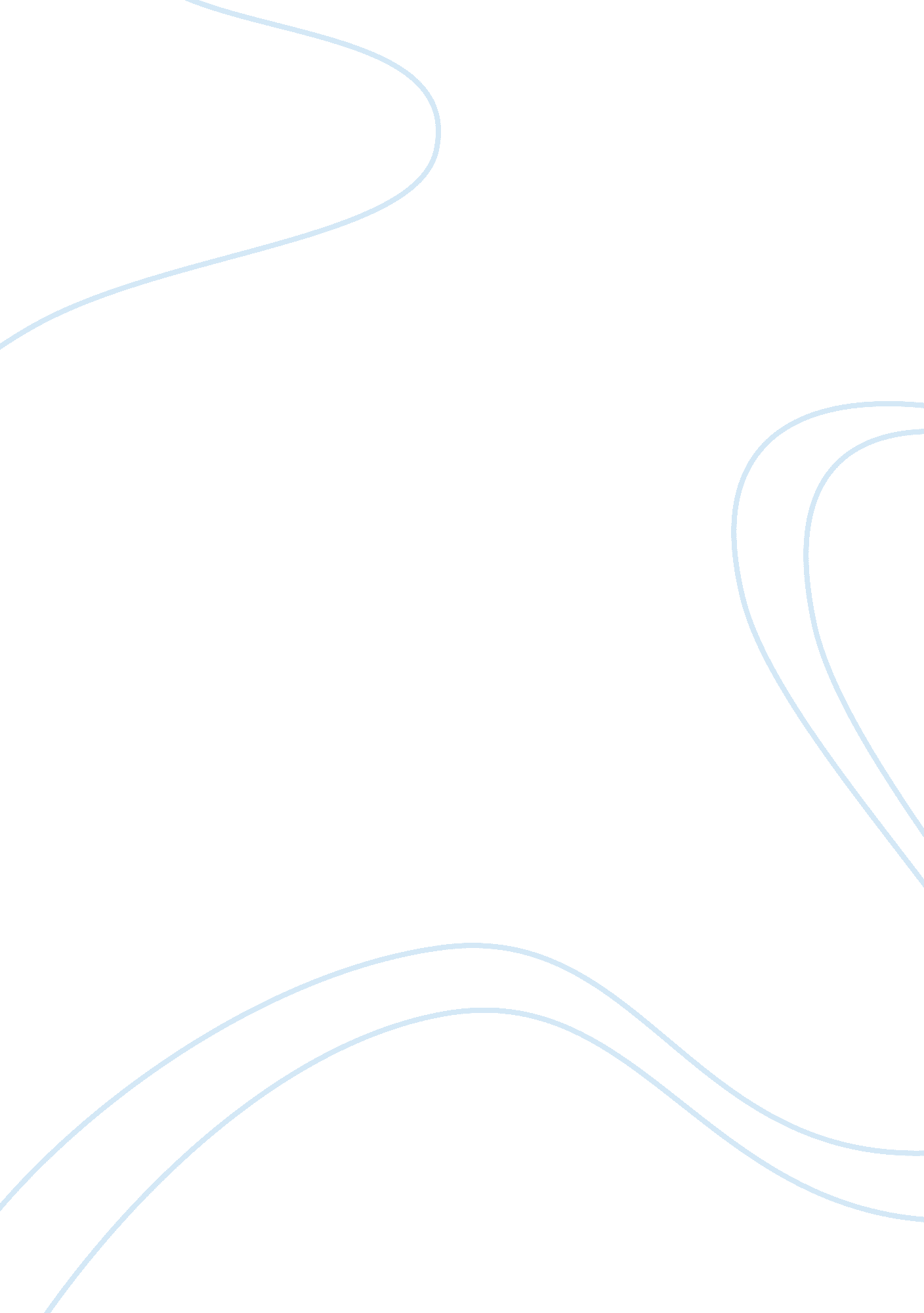 The use of knowledge management in firms business essay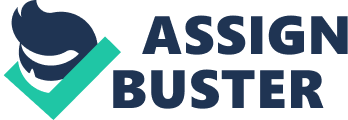 Reappraisal of literature on Knowledge Management ( KM ) , the theoretical positions on KM is a long term declaration where knowing and effectual organisational activities have come to supply the competitory border ( Metaxiotis, K. , Ergazakis, K & A ; Psarras J. 2005 ) . In add-on, Barclay & A ; Murray ( 1997 ) agrees, KM is a scheme that turns an organisation intellectual 's plus - both recorded information and the endowments of its members into greater productiveness, new value and increased competiveness. Furthermore, Mutch, A ( 2008 ) added that KM is a witting scheme of acquiring right cognition to right people at right clip and set it into action to better organisational public presentation. There are many definitions of cognition direction as many changing definitions of KM appear in the literature ; among others we can advert the followers: Quintas et all ( in Metaxiotis, K. , Ergazakis, K & A ; Psarras J. 2005 pg9 ) defines `` Knowledge direction is the procedure of critically pull offing cognition to run into existing demands, to place and work bing and acquired knowledge assets and to develop new chances '' . Davenport & A ; Prusak ( in Metaxiotis, K. , Ergazakis, K & A ; Psarras J. 2005 pg9 ) `` Knowledge direction is concerned with the development and development of the knowledge assets of an organisation with a position to fostering the administration 's aims. The cognition to be managed includes both explicit, documented cognition and tacit, subjective cognition '' . This suggests that, KM systems encompass both human and machine-controlled activities and their associated artifacts. Emergence of Knowledge Management ( KM ) : The drivers in the procedure The concern construct we call Knowledge Management ( KM ) has emerged over the last decennaries as a consequence of many rational, social, and concern forces. Correspondingly Brohm ( 2006 ) argues that in 1980 's acknowledgment of the turning importance of organisational cognition was accompanied by concern over how to cover with exponential additions in the sum of available cognition and progressively complex merchandises and procedures. This influenced in turning the development of systems for pull offing cognition that relied on work done in unreal intelligence and adept systems, giving us such constructs as `` cognition acquisition, '' `` cognition technology, '' `` knowledge-base systems, and computer-based ontology 's ( Barclay & A ; Murray ( 1997 ) . Alternatively, `` Knowledge Management has its beginnings in a figure of related concern betterment countries, such as entire quality direction ( TQM ) , concern procedure re-engineering ( BPR ) , information systems ( IS ) and human resource direction ( HR ) `` ( Metaxiotis, K. , Ergazakis, K & A ; Psarras J. 2005 pg7 ) . As a consequence, ( Storey, 2005 ) suggest that alteration in the competitory landscape brought KM factor to emerge significantly. Indeed, the drive forces behind the KM procedure was the organisational range traveling beyond touchable ( works, edifices, equipment ) and intangible assets such as rational capital ( repute, hallmarks, civilization, forms ) and societal capital ( connexions within and between societal webs ) . A good illustration for this will be, `` Bill Gates has besides commented that if 20 of Microsoft 's cardinal people were to go forth, his company would put on the line bankruptcy '' ( Nicholas, 2001 pg49 ) . Consequently, Ray ( in Little, Quintas & A ; Ray 2002 ) suggest that, organisations start to re-discover that people are the venue of much organisational cognition. Objectives & A ; Benefits As mentioned above, KM focuses on 'doing the right thing '' alternatively of `` making thing right '' . In other words, KM is a construct or model within the organisation views all its procedures as cognition procedures. In a nut shell, aims of the KM are all about acquiring the right cognition, in the right topographic point at the right clip. Furthermore, Davenport et Al. ( 2004 ) describes four wide aims of KM: Create cognition depository Improve cognition assets Enhance the cognition environment Manage cognition as an plus As a consequence, `` confederations, partnerships and other signifiers of inter-firm relationships have been prescribed as effectual picks for gaining, leveraging, or developing new competences and resources '' ( Silvi and Cuganesan 2006 pg2 ) . Equally, `` human resource direction ( HRM ) has emphasized the development of `` strategic HRM '' patterns given the importance of the organisation 's employees as `` the beginning of invention and reclamation '' Roadwell & A ; Teo ; Steward ( in Silvi and Cuganesan 2006 pg2 ) . Understanding the Concept of Knowledge Knowledge coevals is a complex field. To get down at the beginning: what do we intend by 'knowledge ' ? As Gregory ( in Harrison, 2003 pg383 ) define `` Knowledge: representations of facts ( including generalizations ) and constructs organised for future usage, including job resolution '' . In add-on, Sveiby ( in Malhotra, Y ( 2004 ) perceived cognition as entity that can be expressed verbally and so alteration and structured thorough words and symbols, cognition can be distributed, analyzed, criticized, synthesized and expanded to new countries of cognition. Thus it is this cognition that must be made explicit for new cognition to be created. At the same clip, Brohm, R. ( 2006 ) suggest on Polanyi ( 1966 ) two differentiations of cognition finds, viz. expressed and silent cognition. Explicit cognition is a formal cognition can be articulated as a formal linguistic communication including statements, look, specification and manuals. It can be stored ( in database or computing machine ) and transmitted to others ( electronically ) . On the other manus, tacit cognition is informal cognition involves intangible factors such as personal beliefs, values and position. Knowledge Management: Theory & A ; Practice To get down, Story ( 2005 ) asserts that KM relates to both theory and pattern, where its cardinal issues are knowledge, people and larning. Although many KM theoretical accounts are mostly found in the KM literature, Nonaka and Takeuchi theoretical account ( refer to Fig. 1 ) is used to exemplify better because of its simple high degree conceptual representation of KM. It is besides really popular and widely used as a basis theoretical account by many KM research workers ( refers to Malhotra ( 2004 ) ; Barclay and Murray ( 1999 ) ; Davenport and Prusak ( 2004 ) ; Silvi and Cuganesan ( 2006 ) ; and Brohm ( 2006 ) ) . In add-on, Nonaka and Takeuchi. ( 1995 ) province that houses can make cognition through the interaction between explicit and tacit cognition which is a procedure called cognition transition. Knowledge creative activity consists of four manners of transition procedures and they are: Socialization, Externalization, Combination and Internalization ( see figure 1 - widely referred as to SECI Model ) . This cognition transportation act as a coiling procedure where each type of cognition can be converted in a clockwise spiral. As a consequence, Barclay and Murray ( 1999 ) argue this theoretical account that organisational acquisition is normally accomplished through equals, persons with similar occupational backgrounds, ends and jobs. They socialize to interchange cognition, experiences, support and best patterns. Externalization ( silent to explicit ) : using personal cognition to a new job ; Combination ( expressed to explicit ) : conveying two pieces of information together in a new manner ; Internalization ( expressed to tacit ) : acquisition by experience ; Socialization ( silent to tacit ) : acquisition by sharing experiences. Figure1: SECI Knowledge Creation Model by Nonaka and Takeuchi Again, `` this theory emphasizes the active, subjective nature of cognition ( defined as `` justified true belief '' ) and the job of justification of the beliefs and acquiring people 's committedness. It sees the chief map of organisations in magnifying the cognition created by persons and crystallising it as a portion of the cognition web of organisation '' ( Levina, N, 1999, pg8 ) . However, the above theoretical account besides receives few unfavorable judgments among literatures. As Spender ( in Levina, N, 1999 ) criticised for non explicating: - 1 ) How persons generate tacit knowledge 2 ) How bureau jobs are resolved ; 3 ) What are the closing means for cognition creative activity in organisations? In the same manner, Harisson ( 2003 ) besides agrees that, how silent cognition is shaped or how it changes in the class of clip, hence such cognition is complex, if non impractical, to double or to steal. KM & A ; Human Resource Strategy: A strategic Partnership The alterations to pull off cognition explicitly and in detail topographic point great demands on back uping subjects. In add-on, for the cognition to call up or controlled in the administration, direction construction & A ; actions, HR Strategy and the employment system of the administration will significantly find how it is done ( Harrison, 2003 ) . Reviewing the literature, every bit, writers such as ( Mutch, 2008 ; Silvi and Cuganesan, 2006 ; Nicholas, 2001 ; Harrison, 2003 ) stresses the development of incorporate KM into the HR scheme helps to make and back up a group of people who can accomplish organisational ends - A strategic confederation of KM and HR able to act upon the way of the leading, their tools, wagess, procedures and actions. Fostering Learning `` A acquisition partnership that operates as a long term strategic confederation can bring forth cognition and creativeness that produce increasing value through clip '' ( Harrison 2003, pg392 ) . A good illustration will be how making expressed cognition tacit, or internalisation in the SECI rhythm, requires that, persons learn how to make something. One of the topographic points that this happens in an organisation is in larning plans. Furthermore, Prusak & A ; Weighs ( in Nonako and Kazou, 2007 ) suggest, concentration on focal point groups and patterns is another manner organisations are doing it easier for cognition employees to use what they know. Another illustration of a `` infinite designed to ease cognition creative activity, sharing and acquisition is the new office for Fuji Xerox in Tokyo. It physical infinites are all designed to get the better of or cut down physical restraints on cognition minutess '' ( Nonako and Kazou, 2007 pg148 ) Challenges & A ; Conclusion Though KM grew huge in its several field, it faced a figure of challenges. Different organisations have different thoughts and perceptual experiences on KM. For case, in some pull offing rational capital is of import. In this type of administrations, managing of tacitknowledge is non easy. Since we do n't cognize what is in human head it 's difficult to document silent cognition. Cultural facets besides influence in KM challenges. Some people do n't desire to portion their cognition. Similarly Nonako and Kazou, ( 2007 ) argues, small accent was placed on the societal, such as trust and relational capital have an consequence on KM. Finally, as Harrisons ( 2003 ) suggest, misconceptions on KM and Information Management should be taken attention carefully. At the same clip Nicholas ( 2001 ) worried, KM is frequently rebranded as Information Management. This is where the important and most of import challenge will be faced by administration which is making the right civilization and clime within the organisation and developing the people to accommodate and encompass this new manner of thought, moving and working. From this we can deduce, along with the coming of information age, cognition has become the most of import competitory advantage for the human society, and the theory and pattern of cognition direction are acquiring more of import for an organisation to develop. Likewise Botkin ( in Nicholas 2001, pg133 ) suggest, `` maintains that KM is critical to concern success and his composing closely follows Drucker who he quotes: To do cognition work productive is the great direction undertaking of this century, merely as to do manual work productive was the great direction undertaking of the last century '' . 